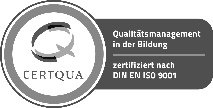 Strafantrag wegen säumiger Schüler/innen gemäß § 17 SchulpflichtgesetzSehr geehrter Herr Heib, mit Schreiben vom XX.XX.XXXX von der Staatsanwaltschaft Saarbrücken wurde das Ermittlungsverfahren gegen die Erziehungsberechtigten des Schülers/der Schülerin XX wegen strafbarer Zuwiderhandlung gegen das Schulpflichtgesetz eingestellt. Wir beantragen daher die Einleitung eines weiteren Strafverfahrens gemäß § 17 Schulpflichtgesetz gegen den Schüler/die Schülerin selbst, da die Erziehungsberechtigten mit der Erziehung Ihres Kindes offenbar überfordert sind und leider keinen Einfluss mehr auf ihr Kind haben.Mit freundlichen GrüßenNorbert Moy, OberstudiendirektorMarie-Curie-SchuleBBZ VölklingenMarie-Curie-Schule, BBZ Völklingen, Am Bachberg 1, 66333 Völklingen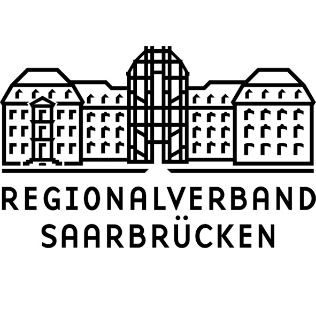 